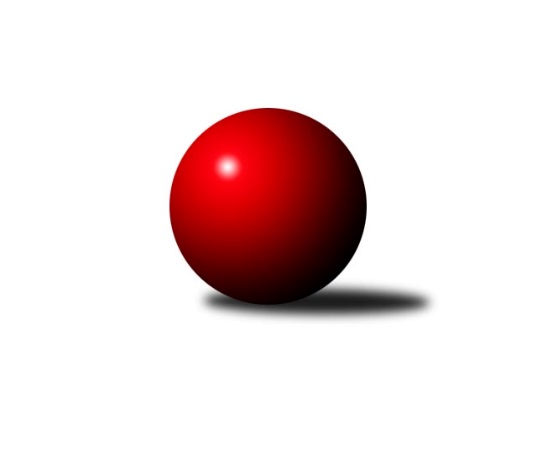 Č.2Ročník 2016/2017	15.8.2024 Krajský přebor OL  2016/2017Statistika 2. kolaTabulka družstev:		družstvo	záp	výh	rem	proh	skore	sety	průměr	body	plné	dorážka	chyby	1.	KK Šumperk ˝C˝	2	2	0	0	12.0 : 4.0 	(12.0 : 12.0)	2511	4	1739	772	35	2.	TJ Kovohutě Břidličná ˝B˝	2	2	0	0	11.0 : 5.0 	(13.0 : 11.0)	2480	4	1706	774	32	3.	Sokol Přemyslovice ˝B˝	2	2	0	0	10.0 : 6.0 	(14.0 : 10.0)	2464	4	1759	705	47.5	4.	KK Lipník nad Bečvou ˝A˝	1	1	0	0	7.0 : 1.0 	(7.0 : 5.0)	2432	2	1703	729	40	5.	KK Šumperk ˝B˝	2	1	0	1	9.0 : 7.0 	(12.0 : 12.0)	2404	2	1695	709	43.5	6.	TJ Horní Benešov ˝C˝	2	1	0	1	7.5 : 8.5 	(13.0 : 11.0)	2430	2	1715	715	43.5	7.	Spartak Přerov ˝C˝	2	1	0	1	6.5 : 9.5 	(11.0 : 13.0)	2497	2	1783	714	63	8.	KK Zábřeh  ˝C˝	1	0	0	1	3.0 : 5.0 	(6.0 : 6.0)	2470	0	1753	717	41	9.	KK Jiskra Rýmařov ˝B˝	1	0	0	1	3.0 : 5.0 	(6.0 : 6.0)	2412	0	1702	710	52	10.	TJ Horní Benešov ˝D˝	1	0	0	1	3.0 : 5.0 	(5.0 : 7.0)	2374	0	1708	666	65	11.	TJ Tatran Litovel	2	0	0	2	5.0 : 11.0 	(10.0 : 14.0)	2357	0	1659	699	44	12.	TJ Pozemstav Prostějov	2	0	0	2	3.0 : 13.0 	(11.0 : 13.0)	2442	0	1723	719	46.5Tabulka doma:		družstvo	záp	výh	rem	proh	skore	sety	průměr	body	maximum	minimum	1.	KK Lipník nad Bečvou ˝A˝	1	1	0	0	7.0 : 1.0 	(7.0 : 5.0)	2432	2	2432	2432	2.	TJ Horní Benešov ˝C˝	1	1	0	0	6.5 : 1.5 	(8.0 : 4.0)	2562	2	2562	2562	3.	TJ Kovohutě Břidličná ˝B˝	1	1	0	0	6.0 : 2.0 	(7.0 : 5.0)	2459	2	2459	2459	4.	KK Šumperk ˝B˝	1	1	0	0	6.0 : 2.0 	(7.0 : 5.0)	2431	2	2431	2431	5.	Sokol Přemyslovice ˝B˝	1	1	0	0	5.0 : 3.0 	(7.0 : 5.0)	2430	2	2430	2430	6.	KK Šumperk ˝C˝	1	1	0	0	5.0 : 3.0 	(6.0 : 6.0)	2457	2	2457	2457	7.	KK Jiskra Rýmařov ˝B˝	0	0	0	0	0.0 : 0.0 	(0.0 : 0.0)	0	0	0	0	8.	Spartak Přerov ˝C˝	0	0	0	0	0.0 : 0.0 	(0.0 : 0.0)	0	0	0	0	9.	KK Zábřeh  ˝C˝	1	0	0	1	3.0 : 5.0 	(6.0 : 6.0)	2470	0	2470	2470	10.	TJ Tatran Litovel	1	0	0	1	3.0 : 5.0 	(5.0 : 7.0)	2381	0	2381	2381	11.	TJ Horní Benešov ˝D˝	1	0	0	1	3.0 : 5.0 	(5.0 : 7.0)	2374	0	2374	2374	12.	TJ Pozemstav Prostějov	1	0	0	1	1.0 : 7.0 	(6.0 : 6.0)	2510	0	2510	2510Tabulka venku:		družstvo	záp	výh	rem	proh	skore	sety	průměr	body	maximum	minimum	1.	KK Šumperk ˝C˝	1	1	0	0	7.0 : 1.0 	(6.0 : 6.0)	2565	2	2565	2565	2.	Sokol Přemyslovice ˝B˝	1	1	0	0	5.0 : 3.0 	(7.0 : 5.0)	2497	2	2497	2497	3.	TJ Kovohutě Břidličná ˝B˝	1	1	0	0	5.0 : 3.0 	(6.0 : 6.0)	2500	2	2500	2500	4.	Spartak Přerov ˝C˝	2	1	0	1	6.5 : 9.5 	(11.0 : 13.0)	2497	2	2517	2476	5.	TJ Horní Benešov ˝D˝	0	0	0	0	0.0 : 0.0 	(0.0 : 0.0)	0	0	0	0	6.	KK Lipník nad Bečvou ˝A˝	0	0	0	0	0.0 : 0.0 	(0.0 : 0.0)	0	0	0	0	7.	KK Zábřeh  ˝C˝	0	0	0	0	0.0 : 0.0 	(0.0 : 0.0)	0	0	0	0	8.	KK Jiskra Rýmařov ˝B˝	1	0	0	1	3.0 : 5.0 	(6.0 : 6.0)	2412	0	2412	2412	9.	KK Šumperk ˝B˝	1	0	0	1	3.0 : 5.0 	(5.0 : 7.0)	2376	0	2376	2376	10.	TJ Pozemstav Prostějov	1	0	0	1	2.0 : 6.0 	(5.0 : 7.0)	2373	0	2373	2373	11.	TJ Tatran Litovel	1	0	0	1	2.0 : 6.0 	(5.0 : 7.0)	2333	0	2333	2333	12.	TJ Horní Benešov ˝C˝	1	0	0	1	1.0 : 7.0 	(5.0 : 7.0)	2297	0	2297	2297Tabulka podzimní části:		družstvo	záp	výh	rem	proh	skore	sety	průměr	body	doma	venku	1.	KK Šumperk ˝C˝	2	2	0	0	12.0 : 4.0 	(12.0 : 12.0)	2511	4 	1 	0 	0 	1 	0 	0	2.	TJ Kovohutě Břidličná ˝B˝	2	2	0	0	11.0 : 5.0 	(13.0 : 11.0)	2480	4 	1 	0 	0 	1 	0 	0	3.	Sokol Přemyslovice ˝B˝	2	2	0	0	10.0 : 6.0 	(14.0 : 10.0)	2464	4 	1 	0 	0 	1 	0 	0	4.	KK Lipník nad Bečvou ˝A˝	1	1	0	0	7.0 : 1.0 	(7.0 : 5.0)	2432	2 	1 	0 	0 	0 	0 	0	5.	KK Šumperk ˝B˝	2	1	0	1	9.0 : 7.0 	(12.0 : 12.0)	2404	2 	1 	0 	0 	0 	0 	1	6.	TJ Horní Benešov ˝C˝	2	1	0	1	7.5 : 8.5 	(13.0 : 11.0)	2430	2 	1 	0 	0 	0 	0 	1	7.	Spartak Přerov ˝C˝	2	1	0	1	6.5 : 9.5 	(11.0 : 13.0)	2497	2 	0 	0 	0 	1 	0 	1	8.	KK Zábřeh  ˝C˝	1	0	0	1	3.0 : 5.0 	(6.0 : 6.0)	2470	0 	0 	0 	1 	0 	0 	0	9.	KK Jiskra Rýmařov ˝B˝	1	0	0	1	3.0 : 5.0 	(6.0 : 6.0)	2412	0 	0 	0 	0 	0 	0 	1	10.	TJ Horní Benešov ˝D˝	1	0	0	1	3.0 : 5.0 	(5.0 : 7.0)	2374	0 	0 	0 	1 	0 	0 	0	11.	TJ Tatran Litovel	2	0	0	2	5.0 : 11.0 	(10.0 : 14.0)	2357	0 	0 	0 	1 	0 	0 	1	12.	TJ Pozemstav Prostějov	2	0	0	2	3.0 : 13.0 	(11.0 : 13.0)	2442	0 	0 	0 	1 	0 	0 	1Tabulka jarní části:		družstvo	záp	výh	rem	proh	skore	sety	průměr	body	doma	venku	1.	KK Šumperk ˝B˝	0	0	0	0	0.0 : 0.0 	(0.0 : 0.0)	0	0 	0 	0 	0 	0 	0 	0 	2.	KK Lipník nad Bečvou ˝A˝	0	0	0	0	0.0 : 0.0 	(0.0 : 0.0)	0	0 	0 	0 	0 	0 	0 	0 	3.	Sokol Přemyslovice ˝B˝	0	0	0	0	0.0 : 0.0 	(0.0 : 0.0)	0	0 	0 	0 	0 	0 	0 	0 	4.	TJ Horní Benešov ˝D˝	0	0	0	0	0.0 : 0.0 	(0.0 : 0.0)	0	0 	0 	0 	0 	0 	0 	0 	5.	KK Jiskra Rýmařov ˝B˝	0	0	0	0	0.0 : 0.0 	(0.0 : 0.0)	0	0 	0 	0 	0 	0 	0 	0 	6.	TJ Horní Benešov ˝C˝	0	0	0	0	0.0 : 0.0 	(0.0 : 0.0)	0	0 	0 	0 	0 	0 	0 	0 	7.	KK Zábřeh  ˝C˝	0	0	0	0	0.0 : 0.0 	(0.0 : 0.0)	0	0 	0 	0 	0 	0 	0 	0 	8.	TJ Tatran Litovel	0	0	0	0	0.0 : 0.0 	(0.0 : 0.0)	0	0 	0 	0 	0 	0 	0 	0 	9.	TJ Pozemstav Prostějov	0	0	0	0	0.0 : 0.0 	(0.0 : 0.0)	0	0 	0 	0 	0 	0 	0 	0 	10.	TJ Kovohutě Břidličná ˝B˝	0	0	0	0	0.0 : 0.0 	(0.0 : 0.0)	0	0 	0 	0 	0 	0 	0 	0 	11.	KK Šumperk ˝C˝	0	0	0	0	0.0 : 0.0 	(0.0 : 0.0)	0	0 	0 	0 	0 	0 	0 	0 	12.	Spartak Přerov ˝C˝	0	0	0	0	0.0 : 0.0 	(0.0 : 0.0)	0	0 	0 	0 	0 	0 	0 	0 Zisk bodů pro družstvo:		jméno hráče	družstvo	body	zápasy	v %	dílčí body	sety	v %	1.	Stanislav Brosinger 	TJ Tatran Litovel 	2	/	2	(100%)	4	/	4	(100%)	2.	Zdeněk Fiury ml. ml.	TJ Kovohutě Břidličná ˝B˝ 	2	/	2	(100%)	4	/	4	(100%)	3.	Jiří Kankovský 	Sokol Přemyslovice ˝B˝ 	2	/	2	(100%)	4	/	4	(100%)	4.	Martin Rédr 	Spartak Přerov ˝C˝ 	2	/	2	(100%)	4	/	4	(100%)	5.	Ján Ludrovský 	KK Šumperk ˝B˝ 	2	/	2	(100%)	4	/	4	(100%)	6.	Michal Strachota 	KK Šumperk ˝C˝ 	2	/	2	(100%)	3	/	4	(75%)	7.	Jaromír Rabenseifner 	KK Šumperk ˝C˝ 	2	/	2	(100%)	3	/	4	(75%)	8.	Růžena Smrčková 	KK Šumperk ˝B˝ 	2	/	2	(100%)	2	/	4	(50%)	9.	Zdeněk Fiury st. st.	TJ Kovohutě Břidličná ˝B˝ 	2	/	2	(100%)	2	/	4	(50%)	10.	Pavel Heinisch 	KK Šumperk ˝C˝ 	2	/	2	(100%)	2	/	4	(50%)	11.	David Kaluža 	TJ Horní Benešov ˝C˝ 	1.5	/	2	(75%)	3	/	4	(75%)	12.	Jan Lenhart 	Spartak Přerov ˝C˝ 	1.5	/	2	(75%)	3	/	4	(75%)	13.	Rostislav Petřík 	Spartak Přerov ˝C˝ 	1	/	1	(100%)	2	/	2	(100%)	14.	Jana Kulhánková 	KK Lipník nad Bečvou ˝A˝ 	1	/	1	(100%)	2	/	2	(100%)	15.	Marek Kankovský 	Sokol Přemyslovice ˝B˝ 	1	/	1	(100%)	2	/	2	(100%)	16.	Martin Sedlář 	KK Šumperk ˝C˝ 	1	/	1	(100%)	2	/	2	(100%)	17.	Helena Sobčáková 	KK Zábřeh  ˝C˝ 	1	/	1	(100%)	2	/	2	(100%)	18.	František Langer 	KK Zábřeh  ˝C˝ 	1	/	1	(100%)	2	/	2	(100%)	19.	Zdeněk Kment 	TJ Horní Benešov ˝D˝ 	1	/	1	(100%)	2	/	2	(100%)	20.	Jiří Hendrych 	TJ Horní Benešov ˝D˝ 	1	/	1	(100%)	2	/	2	(100%)	21.	Kateřina Zapletalová 	KK Šumperk ˝B˝ 	1	/	1	(100%)	2	/	2	(100%)	22.	Martin Mikeska 	KK Jiskra Rýmařov ˝B˝ 	1	/	1	(100%)	2	/	2	(100%)	23.	Romana Valová 	KK Jiskra Rýmařov ˝B˝ 	1	/	1	(100%)	2	/	2	(100%)	24.	Martin Sekanina 	KK Lipník nad Bečvou ˝A˝ 	1	/	1	(100%)	2	/	2	(100%)	25.	Tomáš Fiury 	TJ Kovohutě Břidličná ˝B˝ 	1	/	1	(100%)	2	/	2	(100%)	26.	Eliška Dokoupilová 	KK Šumperk ˝B˝ 	1	/	1	(100%)	2	/	2	(100%)	27.	Stanislav Feike 	TJ Pozemstav Prostějov 	1	/	1	(100%)	1	/	2	(50%)	28.	Jaromír Hendrych st. 	TJ Horní Benešov ˝D˝ 	1	/	1	(100%)	1	/	2	(50%)	29.	Jaroslav Pěcha 	KK Lipník nad Bečvou ˝A˝ 	1	/	1	(100%)	1	/	2	(50%)	30.	Markéta Knapková 	KK Šumperk ˝B˝ 	1	/	1	(100%)	1	/	2	(50%)	31.	Ludvík Vymazal 	TJ Tatran Litovel 	1	/	1	(100%)	1	/	2	(50%)	32.	Mykola Vološčuk 	KK Zábřeh  ˝C˝ 	1	/	1	(100%)	1	/	2	(50%)	33.	Zdeněk Smrža 	TJ Horní Benešov ˝C˝ 	1	/	1	(100%)	1	/	2	(50%)	34.	Vlastimila Kolářová 	KK Lipník nad Bečvou ˝A˝ 	1	/	1	(100%)	1	/	2	(50%)	35.	Richard Štětka 	KK Lipník nad Bečvou ˝A˝ 	1	/	1	(100%)	1	/	2	(50%)	36.	Jiří Polášek 	KK Jiskra Rýmařov ˝B˝ 	1	/	1	(100%)	1	/	2	(50%)	37.	Miloslav Petrů 	TJ Horní Benešov ˝C˝ 	1	/	2	(50%)	3	/	4	(75%)	38.	Josef Čapka 	TJ Pozemstav Prostějov 	1	/	2	(50%)	3	/	4	(75%)	39.	Lukáš Vybíral 	Sokol Přemyslovice ˝B˝ 	1	/	2	(50%)	3	/	4	(75%)	40.	Barbora Bártková 	TJ Horní Benešov ˝C˝ 	1	/	2	(50%)	3	/	4	(75%)	41.	Tomáš Zatloukal 	Sokol Přemyslovice ˝B˝ 	1	/	2	(50%)	3	/	4	(75%)	42.	Miroslav Sigmund 	TJ Tatran Litovel 	1	/	2	(50%)	3	/	4	(75%)	43.	David Rozsypal 	TJ Pozemstav Prostějov 	1	/	2	(50%)	3	/	4	(75%)	44.	Aneta Kubešová 	TJ Horní Benešov ˝C˝ 	1	/	2	(50%)	3	/	4	(75%)	45.	Petr Otáhal 	TJ Kovohutě Břidličná ˝B˝ 	1	/	2	(50%)	2	/	4	(50%)	46.	Miroslav Ondrouch 	Sokol Přemyslovice ˝B˝ 	1	/	2	(50%)	2	/	4	(50%)	47.	Jiří Kráčmar 	TJ Tatran Litovel 	1	/	2	(50%)	1	/	4	(25%)	48.	Jaroslav Vymazal 	KK Šumperk ˝C˝ 	1	/	2	(50%)	1	/	4	(25%)	49.	Vilém Berger 	TJ Kovohutě Břidličná ˝B˝ 	1	/	2	(50%)	1	/	4	(25%)	50.	Václav Pumprla 	Spartak Přerov ˝C˝ 	0	/	1	(0%)	1	/	2	(50%)	51.	Kamila Chládková 	KK Zábřeh  ˝C˝ 	0	/	1	(0%)	1	/	2	(50%)	52.	Miroslav Adámek 	KK Šumperk ˝B˝ 	0	/	1	(0%)	1	/	2	(50%)	53.	Martin Holas 	Spartak Přerov ˝C˝ 	0	/	1	(0%)	1	/	2	(50%)	54.	Václav Kovařík 	TJ Pozemstav Prostějov 	0	/	1	(0%)	1	/	2	(50%)	55.	Petr Chlachula 	KK Jiskra Rýmařov ˝B˝ 	0	/	1	(0%)	1	/	2	(50%)	56.	 	 	0	/	1	(0%)	0	/	2	(0%)	57.	Ivan Brzobohatý 	TJ Pozemstav Prostějov 	0	/	1	(0%)	0	/	2	(0%)	58.	Michal Gajdík 	KK Šumperk ˝C˝ 	0	/	1	(0%)	0	/	2	(0%)	59.	Miloslav Krchov 	TJ Kovohutě Břidličná ˝B˝ 	0	/	1	(0%)	0	/	2	(0%)	60.	Michal Kolář 	Sokol Přemyslovice ˝B˝ 	0	/	1	(0%)	0	/	2	(0%)	61.	Pavla Hendrychová 	TJ Horní Benešov ˝D˝ 	0	/	1	(0%)	0	/	2	(0%)	62.	Jana Ovčačíková 	KK Jiskra Rýmařov ˝B˝ 	0	/	1	(0%)	0	/	2	(0%)	63.	Michal Blažek 	TJ Horní Benešov ˝D˝ 	0	/	1	(0%)	0	/	2	(0%)	64.	Miroslav Petřek st.	TJ Horní Benešov ˝D˝ 	0	/	1	(0%)	0	/	2	(0%)	65.	Vlastimil Kozák 	TJ Tatran Litovel 	0	/	1	(0%)	0	/	2	(0%)	66.	Bedřiška Šrotová 	KK Šumperk ˝B˝ 	0	/	1	(0%)	0	/	2	(0%)	67.	Jiří Karafiát 	KK Zábřeh  ˝C˝ 	0	/	1	(0%)	0	/	2	(0%)	68.	Jaromír Janošec 	TJ Tatran Litovel 	0	/	1	(0%)	0	/	2	(0%)	69.	Michal Symerský 	Spartak Přerov ˝C˝ 	0	/	1	(0%)	0	/	2	(0%)	70.	Martin Bartoš 	Spartak Přerov ˝C˝ 	0	/	1	(0%)	0	/	2	(0%)	71.	Vilém Zeiner 	KK Lipník nad Bečvou ˝A˝ 	0	/	1	(0%)	0	/	2	(0%)	72.	Ludmila Mederová 	KK Šumperk ˝B˝ 	0	/	1	(0%)	0	/	2	(0%)	73.	Michal Rašťák 	TJ Horní Benešov ˝C˝ 	0	/	1	(0%)	0	/	2	(0%)	74.	Jaroslav Vidim 	TJ Tatran Litovel 	0	/	1	(0%)	0	/	2	(0%)	75.	Jiří Kohoutek 	Spartak Přerov ˝C˝ 	0	/	1	(0%)	0	/	2	(0%)	76.	Miroslav Bodanský 	KK Zábřeh  ˝C˝ 	0	/	1	(0%)	0	/	2	(0%)	77.	Josef Veselý 	TJ Kovohutě Břidličná ˝B˝ 	0	/	2	(0%)	2	/	4	(50%)	78.	Josef Jurda 	TJ Pozemstav Prostějov 	0	/	2	(0%)	2	/	4	(50%)	79.	Jaroslav Ďulík 	TJ Tatran Litovel 	0	/	2	(0%)	1	/	4	(25%)	80.	Miroslav Plachý 	TJ Pozemstav Prostějov 	0	/	2	(0%)	1	/	4	(25%)	81.	Milan Vymazal 	KK Šumperk ˝C˝ 	0	/	2	(0%)	1	/	4	(25%)	82.	Jiří Hradílek 	Spartak Přerov ˝C˝ 	0	/	2	(0%)	0	/	4	(0%)	83.	Milan Smékal 	Sokol Přemyslovice ˝B˝ 	0	/	2	(0%)	0	/	4	(0%)	84.	Michael Dostál 	TJ Horní Benešov ˝C˝ 	0	/	2	(0%)	0	/	4	(0%)Průměry na kuželnách:		kuželna	průměr	plné	dorážka	chyby	výkon na hráče	1.	KK Jiskra Rýmařov, 1-4	2544	1796	748	50.5	(424.1)	2.	TJ  Prostějov, 1-4	2537	1756	781	34.5	(422.9)	3.	 Horní Benešov, 1-4	2499	1773	726	53.5	(416.6)	4.	KK Zábřeh, 1-4	2485	1730	754	39.5	(414.2)	5.	TJ Tatran Litovel (stará), 1-2	2449	1725	724	55.5	(408.2)	6.	KK Šumperk, 1-4	2418	1707	711	48.3	(403.0)	7.	Sokol Přemyslovice, 1-4	2403	1692	711	39.5	(400.5)	8.	TJ Kovohutě Břidličná, 1-2	2396	1677	718	33.0	(399.3)	9.	KK Lipník nad Bečvou, 1-2	2364	1656	708	43.0	(394.1)Nejlepší výkony na kuželnách:KK Jiskra Rýmařov, 1-4KK Jiskra Rýmařov ˝B˝	2548	1. kolo	Petr Chlachula 	KK Jiskra Rýmařov ˝B˝	453	1. koloKK Zábřeh  ˝C˝	2541	1. kolo	Mykola Vološčuk 	KK Zábřeh  ˝C˝	436	1. kolo		. kolo	Miroslav Bodanský 	KK Zábřeh  ˝C˝	436	1. kolo		. kolo	Romana Valová 	KK Jiskra Rýmařov ˝B˝	435	1. kolo		. kolo	Martin Mikeska 	KK Jiskra Rýmařov ˝B˝	426	1. kolo		. kolo	Jiří Karafiát 	KK Zábřeh  ˝C˝	426	1. kolo		. kolo	Jiří Srovnal 	KK Zábřeh  ˝C˝	416	1. kolo		. kolo	Jiří Polášek 	KK Jiskra Rýmařov ˝B˝	415	1. kolo		. kolo	František Langer 	KK Zábřeh  ˝C˝	414	1. kolo		. kolo	Tomáš Pěnička 	KK Zábřeh  ˝C˝	413	1. koloTJ  Prostějov, 1-4KK Šumperk ˝C˝	2565	1. kolo	Pavel Heinisch 	KK Šumperk ˝C˝	458	1. koloTJ Pozemstav Prostějov	2510	1. kolo	Jaroslav Vymazal 	KK Šumperk ˝C˝	445	1. kolo		. kolo	Miroslav Plachý 	TJ Pozemstav Prostějov	441	1. kolo		. kolo	Martin Sedlář 	KK Šumperk ˝C˝	436	1. kolo		. kolo	Josef Jurda 	TJ Pozemstav Prostějov	435	1. kolo		. kolo	David Rozsypal 	TJ Pozemstav Prostějov	432	1. kolo		. kolo	Michal Strachota 	KK Šumperk ˝C˝	421	1. kolo		. kolo	Jaromír Rabenseifner 	KK Šumperk ˝C˝	420	1. kolo		. kolo	Václav Kovařík 	TJ Pozemstav Prostějov	417	1. kolo		. kolo	Josef Čapka 	TJ Pozemstav Prostějov	399	1. kolo Horní Benešov, 1-4TJ Horní Benešov ˝D˝	2583	1. kolo	Jiří Hendrych 	TJ Horní Benešov ˝D˝	467	1. koloTJ Horní Benešov ˝C˝	2562	1. kolo	Jiří Kankovský 	Sokol Přemyslovice ˝B˝	462	2. koloKK Lipník nad Bečvou ˝A˝	2505	1. kolo	Petr Hendrych 	KK Lipník nad Bečvou ˝A˝	462	1. koloSokol Přemyslovice ˝B˝	2497	2. kolo	Richard Štětka 	KK Lipník nad Bečvou ˝A˝	460	1. koloSpartak Přerov ˝C˝	2476	1. kolo	Aneta Kubešová 	TJ Horní Benešov ˝C˝	456	1. koloTJ Horní Benešov ˝D˝	2374	2. kolo	Michal Blažek 	TJ Horní Benešov ˝D˝	445	1. kolo		. kolo	Jaromír Hendrych st. 	TJ Horní Benešov ˝D˝	442	1. kolo		. kolo	Zdeněk Kment 	TJ Horní Benešov ˝D˝	435	2. kolo		. kolo	David Kaluža 	TJ Horní Benešov ˝C˝	432	1. kolo		. kolo	Jan Lenhart 	Spartak Přerov ˝C˝	432	1. koloKK Zábřeh, 1-4TJ Kovohutě Břidličná ˝B˝	2500	2. kolo	Zdeněk Fiury ml. ml.	TJ Kovohutě Břidličná ˝B˝	468	2. koloKK Zábřeh  ˝C˝	2470	2. kolo	Petr Otáhal 	TJ Kovohutě Břidličná ˝B˝	454	2. kolo		. kolo	Helena Sobčáková 	KK Zábřeh  ˝C˝	433	2. kolo		. kolo	Mykola Vološčuk 	KK Zábřeh  ˝C˝	421	2. kolo		. kolo	Jiří Karafiát 	KK Zábřeh  ˝C˝	415	2. kolo		. kolo	Miroslav Bodanský 	KK Zábřeh  ˝C˝	407	2. kolo		. kolo	Zdeněk Fiury st. st.	TJ Kovohutě Břidličná ˝B˝	400	2. kolo		. kolo	Kamila Chládková 	KK Zábřeh  ˝C˝	398	2. kolo		. kolo	Miloslav Krchov 	TJ Kovohutě Břidličná ˝B˝	396	2. kolo		. kolo	František Langer 	KK Zábřeh  ˝C˝	396	2. koloTJ Tatran Litovel (stará), 1-2Spartak Přerov ˝C˝	2517	2. kolo	Martin Rédr 	Spartak Přerov ˝C˝	459	2. koloTJ Tatran Litovel	2381	2. kolo	Rostislav Petřík 	Spartak Přerov ˝C˝	446	2. kolo		. kolo	Ludvík Vymazal 	TJ Tatran Litovel	434	2. kolo		. kolo	Stanislav Brosinger 	TJ Tatran Litovel	431	2. kolo		. kolo	Václav Pumprla 	Spartak Přerov ˝C˝	424	2. kolo		. kolo	Miroslav Sigmund 	TJ Tatran Litovel	417	2. kolo		. kolo	Jan Lenhart 	Spartak Přerov ˝C˝	417	2. kolo		. kolo	Jiří Kohoutek 	Spartak Přerov ˝C˝	398	2. kolo		. kolo	Vlastimil Kozák 	TJ Tatran Litovel	382	2. kolo		. kolo	Jiří Hradílek 	Spartak Přerov ˝C˝	373	2. koloKK Šumperk, 1-4KK Šumperk ˝C˝	2457	2. kolo	Pavel Heinisch 	KK Šumperk ˝C˝	453	2. koloKK Šumperk ˝B˝	2431	2. kolo	Petr Chlachula 	KK Jiskra Rýmařov ˝B˝	451	2. koloKK Jiskra Rýmařov ˝B˝	2412	2. kolo	Jaromír Rabenseifner 	KK Šumperk ˝C˝	447	2. koloTJ Pozemstav Prostějov	2373	2. kolo	Martin Mikeska 	KK Jiskra Rýmařov ˝B˝	437	2. kolo		. kolo	Markéta Knapková 	KK Šumperk ˝B˝	428	2. kolo		. kolo	Ján Ludrovský 	KK Šumperk ˝B˝	425	2. kolo		. kolo	Růžena Smrčková 	KK Šumperk ˝B˝	422	2. kolo		. kolo	Jaroslav Vymazal 	KK Šumperk ˝C˝	422	2. kolo		. kolo	Kateřina Zapletalová 	KK Šumperk ˝B˝	420	2. kolo		. kolo	David Rozsypal 	TJ Pozemstav Prostějov	419	2. koloSokol Přemyslovice, 1-4Sokol Přemyslovice ˝B˝	2430	1. kolo	Marek Kankovský 	Sokol Přemyslovice ˝B˝	444	1. koloKK Šumperk ˝B˝	2376	1. kolo	Růžena Smrčková 	KK Šumperk ˝B˝	419	1. kolo		. kolo	Ján Ludrovský 	KK Šumperk ˝B˝	419	1. kolo		. kolo	Jiří Kankovský 	Sokol Přemyslovice ˝B˝	411	1. kolo		. kolo	Eliška Dokoupilová 	KK Šumperk ˝B˝	405	1. kolo		. kolo	Tomáš Zatloukal 	Sokol Přemyslovice ˝B˝	398	1. kolo		. kolo	Miroslav Ondrouch 	Sokol Přemyslovice ˝B˝	397	1. kolo		. kolo	Lukáš Vybíral 	Sokol Přemyslovice ˝B˝	394	1. kolo		. kolo	Milan Smékal 	Sokol Přemyslovice ˝B˝	386	1. kolo		. kolo	Ludmila Mederová 	KK Šumperk ˝B˝	382	1. koloTJ Kovohutě Břidličná, 1-2TJ Kovohutě Břidličná ˝B˝	2459	1. kolo	Zdeněk Fiury ml. ml.	TJ Kovohutě Břidličná ˝B˝	458	1. koloTJ Tatran Litovel	2333	1. kolo	Tomáš Fiury 	TJ Kovohutě Břidličná ˝B˝	431	1. kolo		. kolo	Jiří Kráčmar 	TJ Tatran Litovel	423	1. kolo		. kolo	Stanislav Brosinger 	TJ Tatran Litovel	406	1. kolo		. kolo	Vilém Berger 	TJ Kovohutě Břidličná ˝B˝	405	1. kolo		. kolo	Josef Veselý 	TJ Kovohutě Břidličná ˝B˝	399	1. kolo		. kolo	Jaromír Janošec 	TJ Tatran Litovel	398	1. kolo		. kolo	Jaroslav Vidim 	TJ Tatran Litovel	395	1. kolo		. kolo	Zdeněk Fiury st. st.	TJ Kovohutě Břidličná ˝B˝	393	1. kolo		. kolo	Petr Otáhal 	TJ Kovohutě Břidličná ˝B˝	373	1. koloKK Lipník nad Bečvou, 1-2KK Lipník nad Bečvou ˝A˝	2432	2. kolo	Jana Kulhánková 	KK Lipník nad Bečvou ˝A˝	448	2. koloTJ Horní Benešov ˝C˝	2297	2. kolo	Richard Štětka 	KK Lipník nad Bečvou ˝A˝	435	2. kolo		. kolo	David Kaluža 	TJ Horní Benešov ˝C˝	429	2. kolo		. kolo	Vlastimila Kolářová 	KK Lipník nad Bečvou ˝A˝	417	2. kolo		. kolo	Miloslav Petrů 	TJ Horní Benešov ˝C˝	409	2. kolo		. kolo	Aneta Kubešová 	TJ Horní Benešov ˝C˝	403	2. kolo		. kolo	Jaroslav Pěcha 	KK Lipník nad Bečvou ˝A˝	386	2. kolo		. kolo	Martin Sekanina 	KK Lipník nad Bečvou ˝A˝	377	2. kolo		. kolo	Michal Rašťák 	TJ Horní Benešov ˝C˝	374	2. kolo		. kolo	Barbora Bártková 	TJ Horní Benešov ˝C˝	374	2. koloČetnost výsledků:	7.0 : 1.0	1x	6.5 : 1.5	1x	6.0 : 2.0	2x	5.0 : 3.0	3x	4.0 : 4.0	1x	3.0 : 5.0	3x	1.0 : 7.0	1x